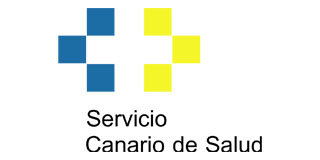                                Centro médico_________________________________________Justificante de asistencia médicaEl paciente: ________________________________________ con DNI: __________________acudió a este centro médico el día : ____ / ____________ / ________ a las ____ : ____ horas______________________________________________________________________________________________________________________________________________________Sirva este documento para acreditar la presencia en el centro y atención médica al paciente antes mencionado y como justificante de falta de asistencia.En ________________________ , _____ de _____ de __________ (Firma y/o sello del centro)